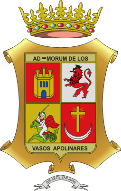 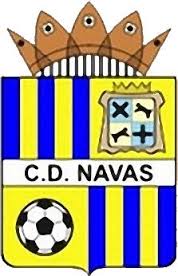 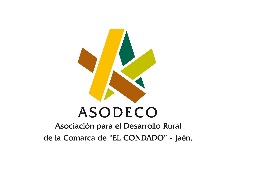 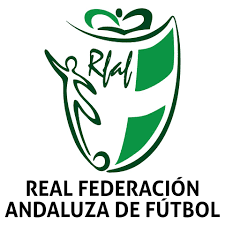 HORARIO PARTIDOS ESCUELA DE FUTBOL NAVAS / CD NAVAS 							10/11/12 MAYOAPOYA A TU EQUIPO, DISFRUTA DEL DEPORTE, VIVE EL FUTBOL!!EQUIPODIAHORALOCAL/VISITANTERIVALLIGA/COMPETICIONSENIORVIERNES 1021:30HLOCALCD VILLANUEVACOPA SUBDELEGADA GOBIERNOSENIORDOMINGO 1219:30HVISITANTEARENAS ARMILLADIVISION DE HONOR GRUPO 2JUVENILFINALIZADAINFANTILFINALIZADAALEVIN ASÁBADO 1110:00HLOCALEMD.VILLACARRILLO LIGA CEDIFAALEVIN BSÁBADO 1110:00HLOCALEMD.VILLACARRILLOLIGA CEDIFABENJAMIN ASÁBADO 1111:00HLOCALEMD.VILLACARRILLOLIGA CEDIFABENJAMIN BSABADO 1112:00 HLOCALEMD.VILLACARRILLOLIGA CEDIFAPREBENJAMIN ASÁBADO 1111:00HLOCALEMD.VILLACARRILLOLIGA CEDIFAPREBENJAMIN BSÁBADO 1112:00HLOCALEMD.VILLACARRILLOLIGA CEDIFABEBÉDESCANSA